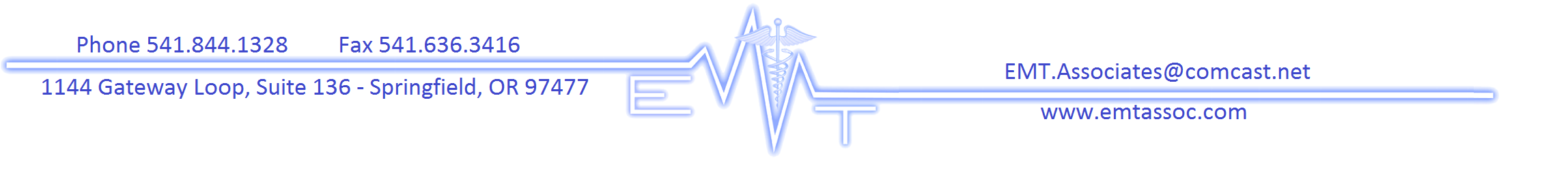 Become a CNA2 withEMT Associateswww.cnawithemtassociates.com541-844-13282021 Class Dates*[* hours & fees subject to change depending upon new OSBN curriculum and COVID-19] Classroom – 8am Start time					Clinicals – 6:45am Start timeJan 25-30                                                                               Feb 1-5March 19-24                                                                          March 25-28April 19-24                                                                            April 26-30May 17-22                                                                                                  May 24-28June 11-16                                                                                                 June 17-20Rest of 2021 classes TBAProgram Requirements:• Unencumbered Oregon CNA license; at least 75 hours of clinical time or work experience• Go to Any Lab Test Now.  Tell them you are applying to EMT Associates. Get a background check [including FACIS report] &  drug screen within 30 days before class begins $95• Copy of valid government issued picture ID and Health Insurance card• Copy of American Heart BLS CPR card (we offer classes)• Maroon Scrub top from EMT Associates; black or navy-blue scrub pants, watch with second sweep hand•Vaccination Records: 2 step TB skin test [within past 12 months, Neg QuantiFERON or Neg chest x-ray also acceptable] Hep B [series], MMR, Tdap [within 10 years], Varicella, [vaccination record or blood titer acceptable], Flu [current season CDC]Fees:Tuition [includes $150 non-refundable registration, textbook, scrub top, 1 surgical                           $865*mask daily for class & 1 face shield or protective goggles for clinicals]  Due to the COVID-19 pandemic, ALL STUDENTS are required to follow CDC and public health guidelines including social distancing, wearing a face covering, and participating in frequent hand-washing. Please bring a mouth/nose covering to class for your personal use.  If you are unable to wear a mouth/nose cover, please contact the Training Center prior to arriving so that we can explore reasonable accommodations. Our training center has additional screening prior to class; per our COVID-19 policies.